Ежедневный гидрологический бюллетеньСведения о состоянии водных объектов Восточно-Казахстанской и Абайской области, по данным гидрологического мониторинга на государственной сети наблюдений по состоянию на 8 час. 25 марта 2024 годаОЯ: На территории Абайской и Восточно-Казахстанской области на предстоящие сутки в связи прогнозом осадков и повышенного температурного фона ожидается интенсивное снеготаяние, формирование талого и склонового стоков, при этом возможны разливы и подтопления.Данные ГЭСПримечание: Данные сбросов (Б ГЭС, У-ка ГЭС, Шульбинская ГЭС) и уровень воды (У-ка ГЭС, Шульбинская ГЭС) получены по оперативным данным АО «KEGOK». Директор                   		                                                            Л. БолатқанСоставил (а): Сагиев С.Тел.: 8 7232 76 79 05	Күнделікті гидрологиялық бюллетеньМемлекеттік бақылау желісіндегі гидрологиялық мониторинг деректері бойынша Шығыс Қазақстан және Абай облыстарының су нысандарының 2024 жылғы 25 наурыздағы сағат 8-гі жай-күйі туралы мәліметтер. ҚҚ: Алдағы тәулікте Шығыс Қазақстан және Абай облыстарының аумағында жоғарғы температуралық фонның және жауын-шашшын болжамына байланысты қарқынды қар еруі, еріген қар суының және бүйірлік ағындар қалыптасуы күтіледі, сонымен қатар су жайылуы мен су басуы мүмкін.СЭС бойынша мәліметтерЕскерту: Төгім (Бұқтырма, Өскемен және Шүлбі СЭС) және су деңгейі (Өскемен, Шүлбі СЭС)  ақпараттар  «KEGOK» АҚ жедел мәліметтері бойынша берілді. Директор                   		                                                            Л. Болатқан Орындаған: Сагиев С.Тел.: 8 7232 76 79 05	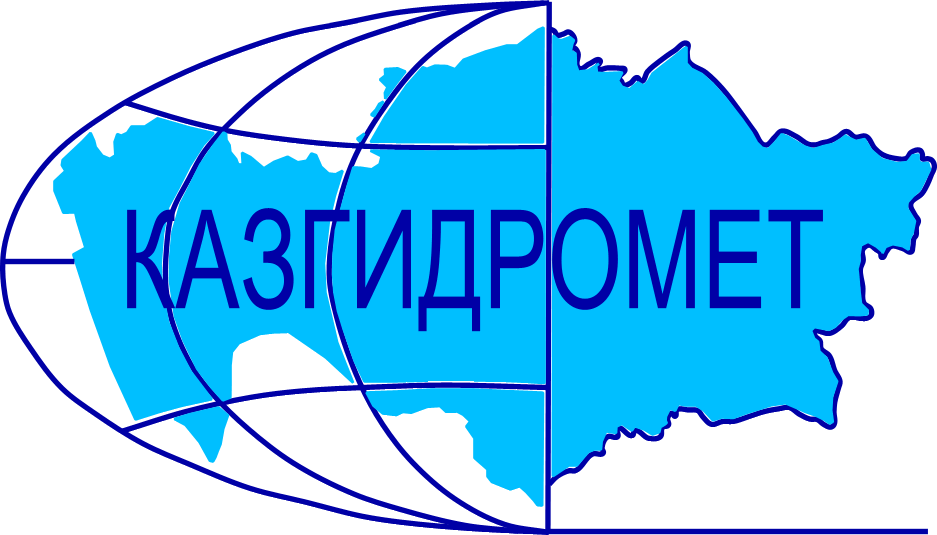 Филиал Республиканского государственного предприятия на праве хозяйственного ведения "Казгидромет" Министерства экологии и природных ресурсов РК по Восточно-Казахстанской и Абайской областямФилиал Республиканского государственного предприятия на праве хозяйственного ведения "Казгидромет" Министерства экологии и природных ресурсов РК по Восточно-Казахстанской и Абайской областямг. Усть-Каменогорск   ул. Потанина, 12г. Усть-Каменогорск   ул. Потанина, 12Тел. 76 79 05, 70 14 40Название гидрологического постаКритический уровеньводы смУровень воды смИзменение уровня воды за сутки ±смРасход воды, м³/сек Ледовая обстановка и толщина льда смр. Кара Ертис - с. Боран525348-1117Закраины 20%, лёд потемнел, лед тает на местер. Ертис - с. Абылайкит3001930р. Ертис - с. Уварова2642Остаточные забереги, навалы льда на берегахр. Ертис - с. Баженово2680р. Ертис - г. Семей4501326Ледоход 10%, остаточные заберегир. Ертис - с. Семиярка5501861661Ледостав с торосами, вода на льду, лёд 80 смр. Бас Теректы - с. Мойылды108-13.21Остаточные заберегир. Калжыр - с. Калжыр435-16.31Неполный ледоставр. Кандысу - с. Сарыолен64-33.18р. Богаз - с. Кызыл Кесик255-51.27Остаточные забереги,лед на днер. Каргыба - с. Есим3670Вода на льдур. Улкен Бокен - с. Джумба27701.38Ледостав, вода на льду, лёд 92 смр. Кайынды - с. Миролюбовка1040Неполный ледоставр. Куршим - с. Маралды187-115.7Неполный ледоставр. Куршим - с. Вознесенка310224-318.6Ледостав, подо льдом шуга, наледная вода, лёд 55 смр. Нарын - с. Кокбастау29907.44р. Нарын - с. Улкен Нарын138013.0р. Буктырма - с. Берель29014936.88Ледостав, вода на льду, лёд 70 смр. Буктырма - с. Барлык250(300з)171-116.0Вода течет поверх льда, промоины 10%, подо льдом шуга, торосыр. Буктырма - с. Лесная Пристань530309451.1Неполный ледостав, разводья, шуга р. Хамир - с. Малеевск11367.78Остаточные заберегир. Акберел (Aкбулкак) – с. Берел236-912.8Неполный ледоставр. Аксу - с. Аксу12802.46Закраины 20%р. Урыль - с. Урыль13501.55Неполный ледоставр. Черновая - с. Черновое (Аккайнар)530312.07Вода течет поверх льдар. Левая Березовка - с. Средигорное2007210.90Остаточные заберегир. Тургысын - с. Кутиха901811.2Неполный ледоставр. Березовка - с. Соловьево78-60.22Неполный ледоставр. Сибе - с. Алгабас1060Остаточные забереги р. Абылайкит - с. Самсоновка420293258.08р. Тайынты – с. Асубулак24101.20Остаточные забереги р. Смолянка - с. Северное5610.26р. Шаровка - с. Шаровка1274Ледостав, лёд 41 смр. Ульби - г. Риддер2260Неполный ледостав р. Ульби - с. Ульби Перевалочная380102417.2Промоины 30%, лед тает на месте, вода течет поверх льдар. Киши Ульби - с. Горная Ульбинка3801553Неполный ледоставр. Дресвянка - с. Отрадное6393.11Остаточные забереги р. Улан - с. Герасимовка440398153.23Остаточные заберегир. Глубочанка - с. Белокаменка33421030.63Нависшие забереги р. Красноярка - с. Предгорное35018812.51р. Оба - с. Каракожа2114Ледостав, лёд 85 смр. Оба - с. Верхуба4502030Закраины 20%р. Оба - г. Шемонаиха430104228.8Закраины 30%, лед потемнел, лед тает на местер. Малая Убинка - с. Быструха4050Закраины 40%р. Жартас - с. Гагарино17071.05Забереги остаточныер. Кызылсу - с. Шалабай11340.77Вода течет поверх льдар. Шар - аул Кентарлау49028812.80р. Шар – г. Чарск24510Вода течет поверх льдавдхр. Буктырма - п. Тугыл3492Ледостав, наслуд, лёд 78 смвдхр. Буктырма - с. Аксуат3440Ледостав, лёд 75 смвдхр. Буктырма - с. Куйган3471Ледостав, лёд 60 смвдхр. Буктырма - с. Хайрузовка347-1Ледостав, лёд 61 смвдхр. Буктырма - с. Заводинка3530Ледостав, лёд 59 смвдхр. Буктырма - с. Селезневка3450Ледостав, лёд 50 смвдхр. Буктырма - г. Серебрянск3440р. Аягоз - с. Тарбагатай16003.36Вода течет поверх льда р. Аягоз - г. Аягоз34856Забереги остаточные, шугоход 30%р. Уржар - с. Казымбет 9151.05р. Емель - п. Кызылту 14225.11Название ГЭСНормальный подпорный уровеньНормальный подпорный уровеньУровеньводы, м БСОбъем,км3Сброс,м3/сФактический приток, м3/сПримечаниеНазвание ГЭСУровеньводы, м БСОбъем,км3Уровеньводы, м БСОбъем,км3Сброс,м3/сФактический приток, м3/сПримечаниеБ ГЭС (сброс среднее суточный)394.8449.62390.4628.560370219данные Б ГЭС за 2023 год389.3924.298134У-КА ГЭС (08:00 ч.)327.840.66327.110.629450Шульбинская ГЭС (08:00 ч.)240.02.39239.192.19465046.0Ульби+ОбаҚР Экология және табиғи ресурстар министрлігінің "Қазгидромет" шаруашылық жүргізу құқығындағы Республикалық мемлекеттік кәсіпорнының Шығыс Қазақстан және Абай облыстары бойынша филиалыҚР Экология және табиғи ресурстар министрлігінің "Қазгидромет" шаруашылық жүргізу құқығындағы Республикалық мемлекеттік кәсіпорнының Шығыс Қазақстан және Абай облыстары бойынша филиалыӨскемен қ.   Потанина көшесі, 12 үй.Өскемен қ.   Потанина көшесі, 12 үй.Тел. 76 79 05, 70 14 40Гидрологиялық бекеттердің атауыСудың шектік деңгейі, смСу дең-гейі,смСу деңгейі-нің тәулік ішінде өзгеруі,± смСу шығыны,  м³/секМұз жағдайы және мұздың қалыңдығы, смБоран а.- Қара Ертіс ө.525348-1117Жиек су 20%, мұз қарайды, мұз орнында ерудеАбылайкит а. – Ертіс ө.3001930Уварова а. – Ертіс ө.2642Қалдық жағалық мұз, жағадағы мұз үйінділеріБаженово а. – Ертіс ө.2680Семей қ. – Ертіс ө.4501326Қалдық жағалық мұздар, мұздың жүруі 10%Семиярка а.- Ертіс ө.5501861661Сеңді мұз шоғырлары,мұз үстіндегі су, мұз 80 смМойылды а.- Бас Теректі ө.108-13.21Қалдық жағалық мұзҚалжыр а.- Калжыр ө.435-16.31Жартылай мұз құрсауСарыөлен а.- Қандысу ө. 64-33.18Қызыл Кесік а.- Боғаз ө. 255-51.27Қалдық жағалық мұз,су түбіндегі мұзЕсім а. – Қарғыба ө. 3670Мұз үстіндегі суЖұмба а.-Үлкен Бөкен ө.27701.38Мұзқұрсау, мұз 92 смМиролюбовка а. - Қайынды ө. 1040Жартылай мұз құрсауМаралды а. – Күршим ө.187-115.7Жартылай мұз құрсауВознесенка а.- Күршім ө.310224-318.6Мұзқұрсау, мұз асты анжыр, мұздағы су, мұз 55 смКөкбастау а. - Нарын ө.29907.44Улкен Нарын а.- Нарын ө.138013.0Берель а. – Бұқтырма ө.29014936.88Мұзқұрсау, мұз үстіндегі су, мұз 70 смБарлық а. - Бұқтырма ө.250(300з)171-116.0Қызылсу,жылым 10%, мұз астындағы анжыр, сеңді мұз шоғырларыЛесная Пристань а.–Бұқтырма ө.530309451.1Толық емес мұзқұрсау, мұздың ажырауы, анжырМалеевск а. - Хамир ө. 11367.78Қалдық жағалық мұзБерел а. - Ақберел (Aқбұлқақ) ө.236-912.8Жартылай мұз құрсауАқсу а.-Ақсу ө.12802.46Жиек су 20%Өрел а. - Өрел ө.13501.55Жартылай мұз құрсауЧерновое (Аққайнар) а. - Черновая ө. 530312.07ҚызылсуСредигорное а.- Левая Березовка ө. 2007210.90Қалдық жағалық мұздарКутиха а.- Тұрғысын ө.901811.2Жартылай мұз құрсау Соловьево а. -  Березовка ө. 78-60.22Жартылай мұз құрсауАлғабас а. – Сибе ө.  1060Қалдық жағалық мұздарСамсоновка а. – Абылайкит ө.420293258.08Асубұлак а. – Тайынты ө.24101.20Қалдық жағалық мұздарСмолянка а. – Северное ө.5610.26Шаровка а. – Шаровка ө.1274Мұзқұрсау, мұз 41 смРиддер қ. – Үлбі ө.2260Жартылай мұз құрсауУльби Перевалочная а.–Үлбі ө.380102417.2Жылым 30%, мұз орнында еруде, қызылсуГорная Ульбинка а. – Кіші Үлбі ө.3801553Толық емес мұзқұрсауОтрадное а. - Дресвянка ө.  6393.11Қалдық жағалық мұздарГерасимовка а. -  Ұлан ө. 440398153.23Қалдық жағалық мұздарБелокаменка а. - Глубочанка ө.  33421030.63Ілмек жағалық мұзПредгорное а.- Красноярка ө.35018812.51Каракожа а. - Оба ө.2114Мұзқұрсау, мұз 85 смВерх Уба а. - Оба ө.4502030Жиек су 20%Шемонаиха қ. – Оба ө.430104228.8Жиек су 30%, мұз қарайды, мұз орнында ерудеБыструха а. - Малая Убинка ө. 4050Жиек су 40%Гагарин а. - Жартас ө.17071.05Қалдық жағалық мұзШалабай а. – Қызылсу ө. 11340.77ҚызылсуКентерлау а. - Шар ө.49028812.80Шар қ. – Шар ө.24510ҚызылсуТұғыл а. – Бұқтырма су қ.3492Мұзқұрсау, шыны мұз,мұз 78 смАқсуат а. – Бұқтырма су қ.3440Мұзқұрсау, мұз 75 смҚұйған а. – Бұқтырма су қ.3471Мұзқұрсау, мұз 60 смХайрузовка а. – Бұқтырма су қ.347-1Мұзқұрсау, мұз 61 смЗаводинка а. – Бұқтырма су қ.3530Мұзқұрсау, мұз 59 смСелезневка а. – Бұқтырма су қ.3450Мұзқұрсау, мұз 50 смСеребрянск қ. – Бұқтырма су қ.3440Тарбағатай а. – Аягоз ө. 16003.36ҚызылсуАягөз қ. - Аягөз ө. 34856Қалдық жағалық мұз, анжыр жүру 30%Қазымбет а. – Үржар ө.9151.05Қызылту а. – Емел ө.14225.11СЭС атауы Қалыпты тірек деңгейіҚалыпты тірек деңгейіСу деңгейі,м БЖКөлем,км3Төгім,м3/сНақты ағын,м3/с ЕскертуСЭС атауы Су деңгейі,м БЖКөлем,км3Су деңгейі,м БЖКөлем,км3Төгім,м3/сНақты ағын,м3/с ЕскертуБұқтырма СЭС (орта тәуліктік)394.8449.62390.4628.5603702192023 жылғы БСЭС мәлімет389.3924.298134Өскемен СЭС (с. 08:00)327.840.66327.110.629450Шүлбі СЭС (с. 08:00)240.02.39239.192.19465046.0Үлбі+Оба